Mowa zależna i niezależna Podręcznik str 263 https://www.youtube.com/watch?v=5NFH-mFBal0 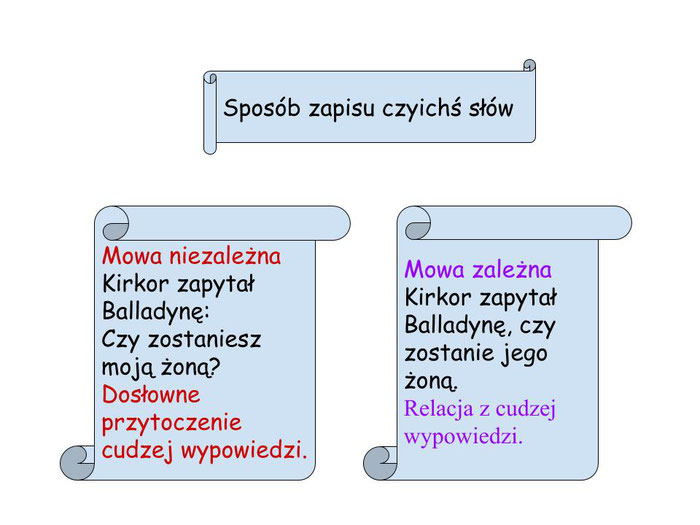 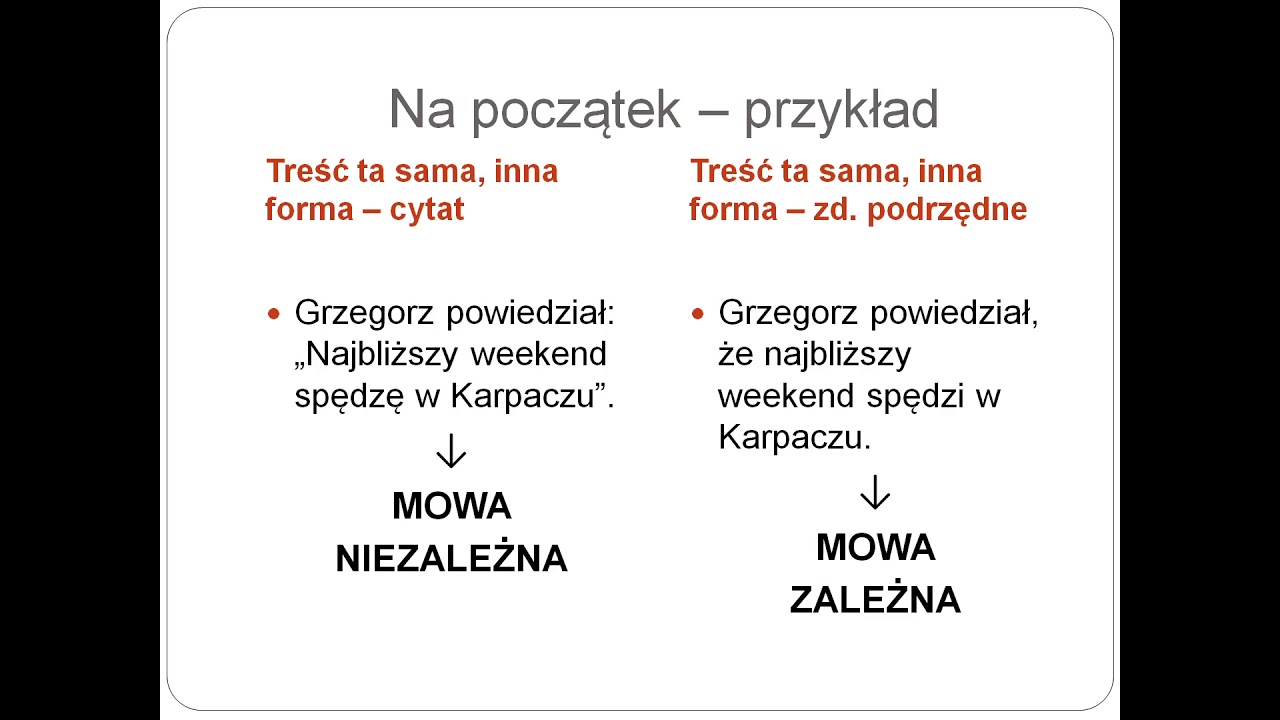 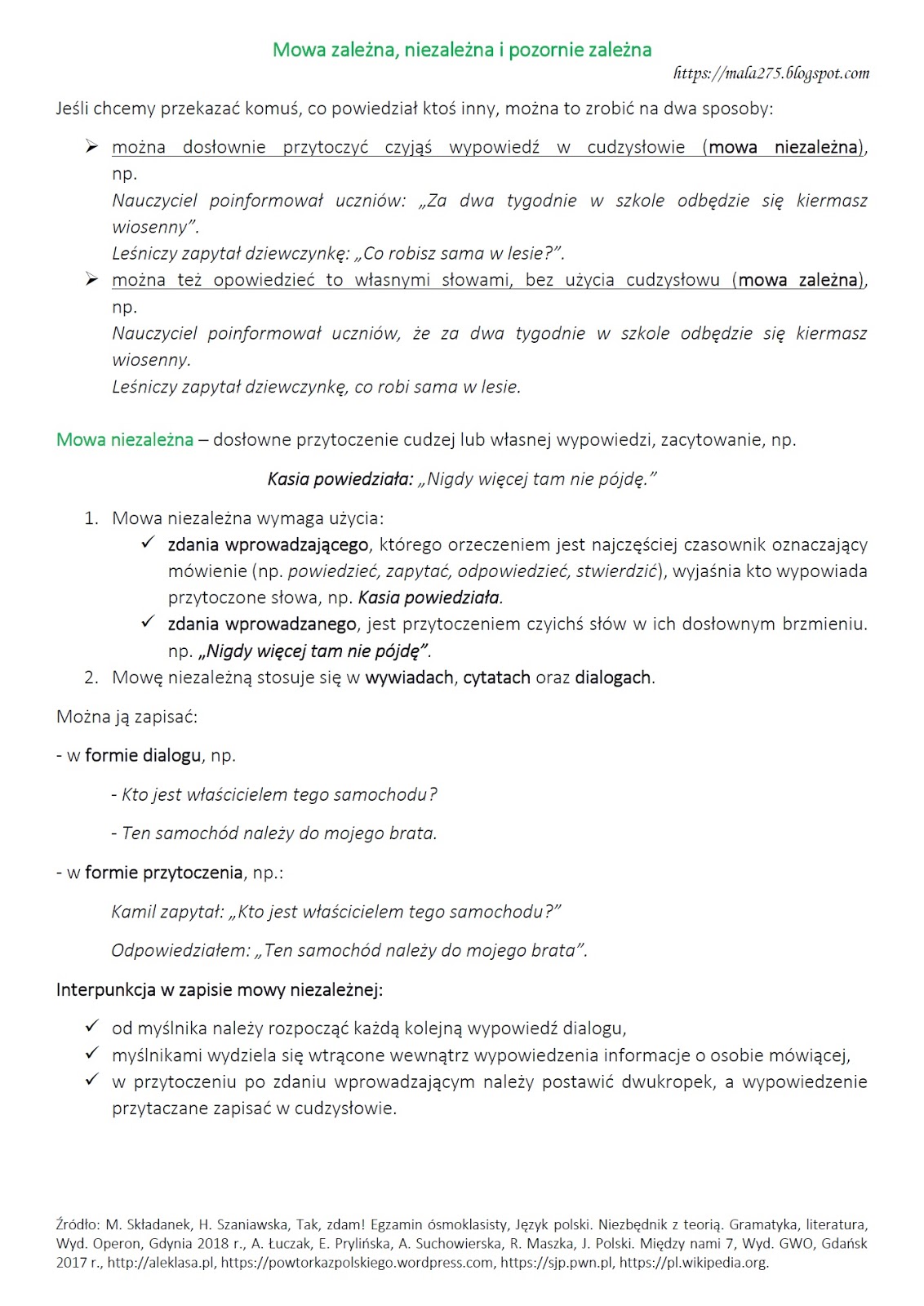 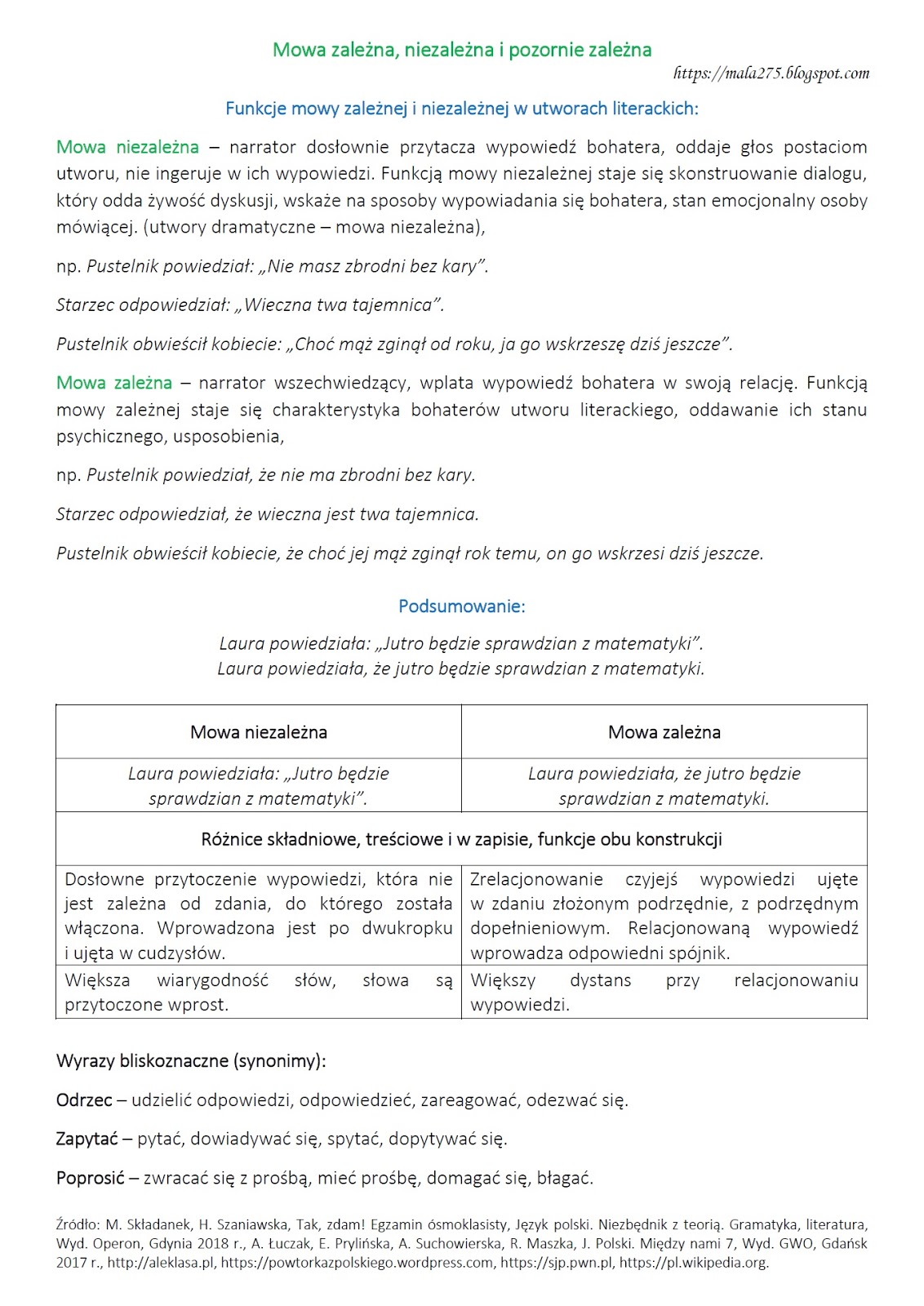 Zamień mowę niezależna na zależną:a) Dziś radio podało znajomość: „Do Polski przyjedzie w tym roku Leonard Cohen”.b) Nauczyciel poprosił uczniów: „Ustawcie krzesła w Sali gimnastycznej”c) Mama przykazała rodzeństwu: „Nie otwierajcie nikomu drzwi”.
Ćwiczenie IIZamień mowę zależną w niezależną:a) Przeczytałam w ogłoszeniu, że potrzebna jest osoba do pracy na basenie.b) Ciocia napisała w liście, że zaprasza nas na wakacje.c) Matka poleciła córce, żeby umyła okna.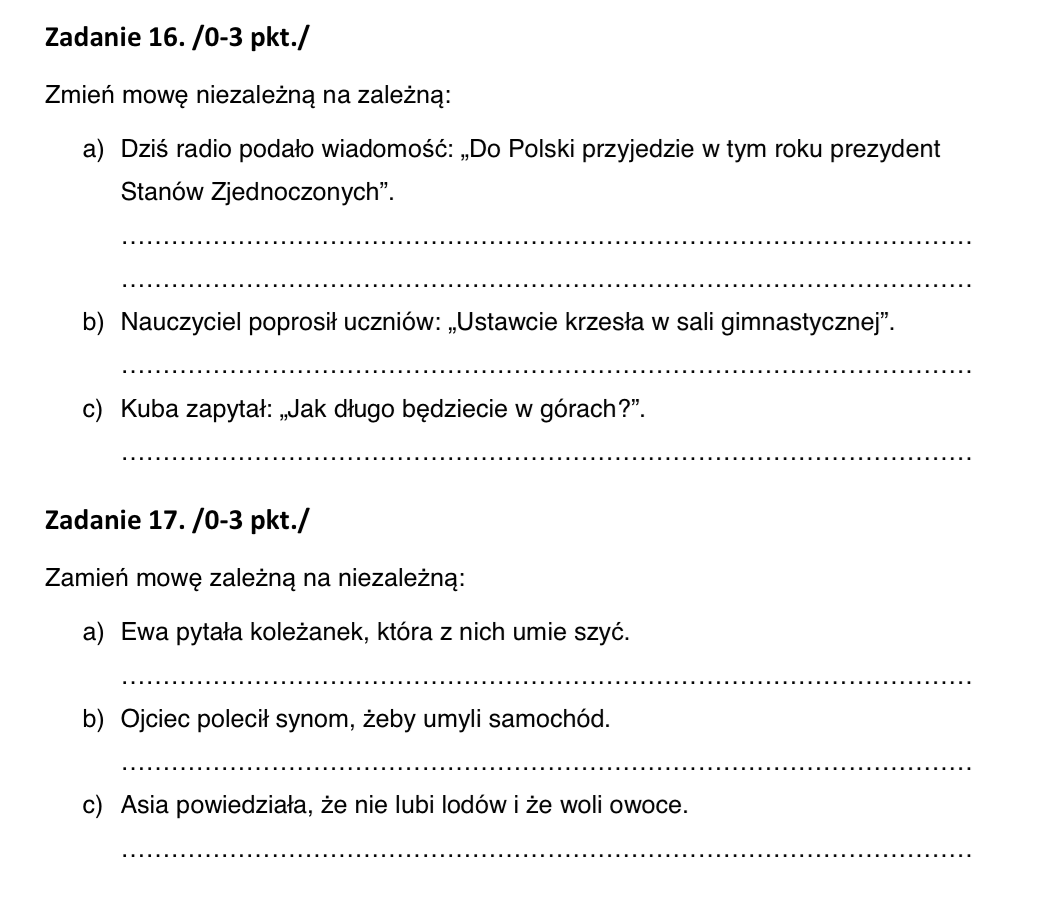 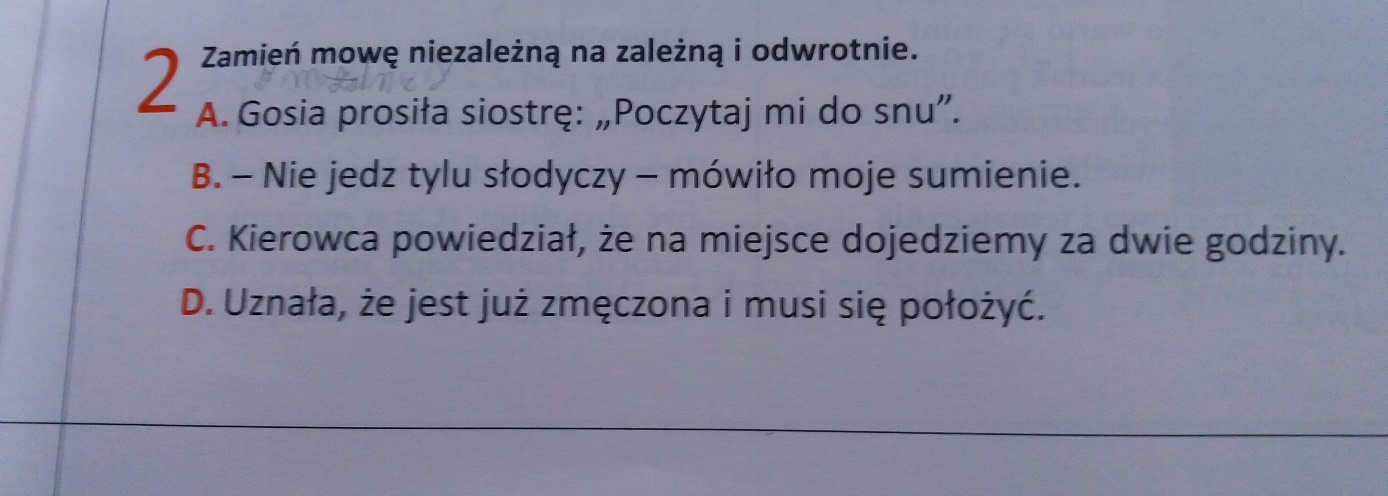 